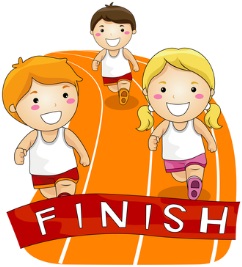 NEDĚLE 4.6.2017FOTBALOVÉ HŘIŠTĚZačátek v 15.00 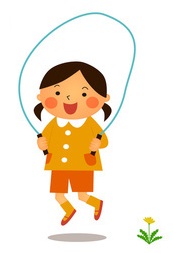 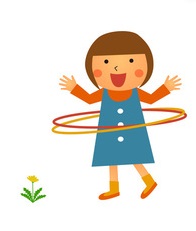 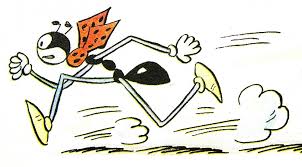 Ohniště bude zajištěno. Pití, buřtíky a klobásky s sebou. 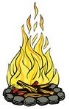 Při nepřízni počasí se dětský den přesouvá do místního kulturního domu. Startovné dobrovolné.